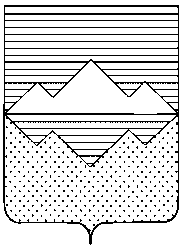 АДМИНИСТРАЦИЯСАТКИНСКОГО МУНИЦИПАЛЬНОГО РАЙОНАЧЕЛЯБИНСКОЙ ОБЛАСТИПОСТАНОВЛЕНИЕОт «31» января 2020 года № 42О внесении изменений в постановление Администрации Саткинского муниципального района от 23.11.2015 № 642/1В соответствии с Указом Президента Российской Федерации от 07.05.2012 №601 «Об основных направлениях совершенствования системы государственного управления», с целью улучшения качества предоставления муниципальных услуг, на основании постановления Правительства Челябинской области от 18.07.2012 №380-П «Об утверждении Перечня государственных услуг, предоставление которых организуется в многофункциональных центрах предоставления государственных и муниципальных услуг в Челябинской областиПОСТАНОВЛЯЮ:Приложение 2 к постановлению Администрации Саткинского муниципального района «Об утверждении перечня муниципальных услуг предоставление которых осуществляется по принципу «одного окна» в МАУ «МФЦ» в новой редакции от 23.11.2015 №642/1 утвердить в новой редакции.Отделу организационной и контрольной работы Управления делами и организационной работы Администрации Саткинского муниципального района разместить настоящее постановление на официальном сайте Администрации Саткинского муниципального района.Контроль выполнения настоящего постановления возложить на заместителя Главы по экономике и стратегическому развитию Ковригину И.М.Настоящее постановление вступает в силу со дня его подписания.Глава Саткинского муниципального района                                                    А.А. ГлазковПриложение 2 к постановлению Администрации Саткинского муниципального района от 23 ноября 2015 года №642/1 (в редакции постановления Администрации Саткинского муниципального района от « «20 » января 2020 года Перечень государственных услуг, переданных органами государственной власти Челябинской области для исполнения органами местного самоуправления, и  предоставляемых в МФЦВыдача повторных свидетельств о государственной регистрации актов гражданского состояния и иных документов, подтверждающих факты государственной регистрации актов гражданского состояния;Государственная регистрация заключения брака;Государственная регистрация расторжения брака по взаимному согласию на расторжение брака супругов, не имеющих общих детей, не достигших совершеннолетия;Государственная регистрация рождения;Государственная регистрация смерти;Возмещение расходов, связанных с погребением реабилитированного лица;Предоставление путевок в загородные лагеря отдыха и оздоровления детей детям, находящимся в трудной жизненной ситуации;Назначение и выплата областного единовременного пособия при рождении ребенка;Назначение и выплата пенсий по случаю потери кормильца родителям военнослужащих, погибших (умерших) при исполнении обязанностей военной службы или умерших в следствие военной травмы после увольнения с военной службы;Организация предоставления мер социальной поддержки по обеспечению жильем отдельных категорий ветеранов, инвалидов и семей, имеющих детей инвалидов, нуждающихся в улучшении жилищных условий и вставших на учет до 01 января 2005 года, и ветеранов Великой Отечественной войны вне зависимости от даты постановки на учет;Ежемесячная денежная выплата отдельным категориям ветеранов, жертвам политических репрессий и ветеранам труда Челябинской области;Выдача удостоверений о праве на льготы членам семей погибших (умерших) инвалидов войны, участников Великой Отечественной войны, ветеранов боевых действий, а также военнослужащих, проходивших военную службу по призыву и погибших при исполнении обязанностей военный службы;Предоставление гражданам субсидий на оплату жилого помещения и коммунальных услуг;Компенсация расходов на оплату жилых помещений и коммунальных услуг отдельным категориям граждан;Назначение и выплата пособия на ребенка;Назначение многодетной семье ежемесячной денежной выплаты по оплате жилого помещения и коммунальных услуг;Выдача удостоверения инвалида Великой Отечественной войны и удостоверения инвалида о праве на льготы проживающим на территории Челябинской области инвалидам Великой Отечественной войны и приравненным к ним лицам;Выдача удостоверения ветерана Великой Отечественной войны;Выплата инвалидам компенсаций страховых премий по договору обязательного страхования гражданской ответственности владельцев транспортных средств;Присвоение звания «Ветеран труда» и выдача удостоверения «Ветеран труда»;Назначение и выплата денежных средств на содержание детей-сирот и детей, оставшихся без попечения родителей, переданных на воспитание в приемные семьи, денежных выплат на реализацию бесплатного проезда на детей, обучающихся в областных государственных и муниципальных образовательных организациях, денежной компенсации материального обеспечения и единовременной денежной выплаты, вознаграждения, причитающегося приемному родителю, и социальных гарантий приемной семье;Назначение и выплата денежных средств на содержание детей-сирот и детей, оставшихся без попечения родителей, находящихся под опекой (попечительством), денежных выплат на реализацию бесплатного проезда на детей, обучающихся в областных государственных и муниципальных образовательных организациях, денежной компенсации материального обеспечения и единовременной денежной выплаты;Присвоение звания «Ветеран труда Челябинской области» и выдача удостоверения «Ветеран труда Челябинской области»;Предоставление мер социальной поддержки в виде компенсации расходов на оплату жилых помещений, отопления и освещения отдельным категориям граждан, работающих и проживающих в сельских населенных пунктах и рабочих поселках Челябинской области;Оформление предварительного разрешения органа опеки и попечительства на совершение сделки по отчуждению жилых помещений в случаях, установленных законодательством Российской Федерации;Компенсационные выплаты за пользование услугами местной телефонной связи и (или) за пользование услугами связи для целей проводного радиовещания;Прием органами опеки и попечительства документов от лиц, желающих установить опеку (попечительство) над определенной категорией граждан (несовершеннолетними гражданами, лицами, признанными в установленном законом порядке недееспособными (ограниченно дееспособными);Предварительная опека или попечительство;Предоставление путевки в санаторно-оздоровительные детские лагеря круглогодичного действия (для детей школьного возраста до достижения ими 18 лет, за исключением детей- инвалидов);Выдача удостоверения многодетной семье Челябинской области;Назначение и выплата ежемесячного пособия по уходу за ребенком;Назначение и выплата единовременного пособия при рождении ребенка;Возмещение реабилитированным лицам расходов на проезд на междугородном транспорте;Компенсация расходов на уплату взноса на капитальный ремонт общего имущества в многоквартирном доме отдельным категориям граждан;Возмещение детям погибших участников Великой Отечественной войны и приравненным к ним лицам расходов на проезд к месту захоронения отца (матери).Ежемесячная денежная выплата детям погибших участников Великой Отечественной войны и приравненным к ним лицам;Предоставлением гражданам адресной субсидии в связи с ростом платы за коммунальные услуги;Назначение и осуществление ежемесячной выплаты в связи с рождением (усыновлением) первого ребенка;Назначение и выплата ежемесячной денежной выплаты, назначаемой в случае рождения третьего ребенка и (или) последующих детей до достижения ребенком возраста трех лет;Выдача разрешения на раздельное проживание попечителей и их несовершеннолетних подопечных;Назначение опекунов или попечителей в отношении несовершеннолетних граждан по заявлению их родителей, а также по заявлению несовершеннолетних граждан.